			SOLICITAÇÃO DE CÓPIASPelotas, ____/____/_________________________________________           Assinatura do Requerente Declaração de Recebimento:Eu, _________________________________________ declaro que recebi o (s) documento (s) solicitado (s).Pelotas, ____/____/_________________________________________                         Assinatura 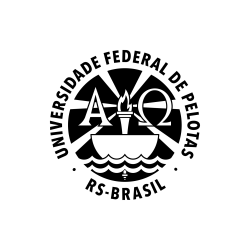 MINISTÉRIO DA EDUCAÇÃOUNIVERSIDADE FEDERAL DE PELOTASPRÓ-REITORIA DE GESTÃO DE PESSOASNOMEMATRÍCULACARGOUNIDADETELEFONEE-MAILDOCUMENTO SOLICITADO